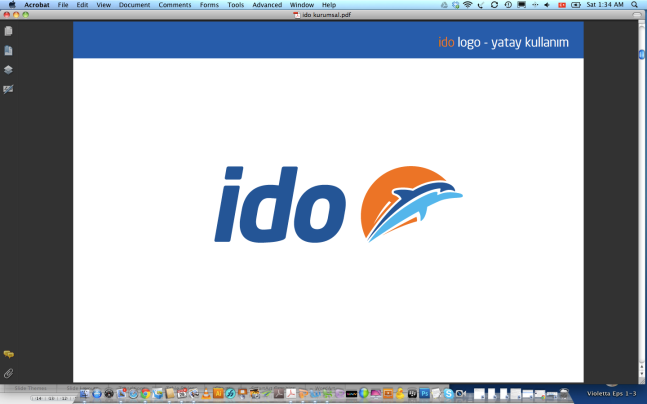 Basın Bülteni						               17 Mayıs 2019           İDO ‘dan Kadıköy İskelesi’nde 19 Mayıs coşkusu  İDO, 19 Mayıs Atatürk'ü Anma Gençlik ve Spor Bayramı 100. yıl kutlamaları kapsamında Kadıköy İskelesi’nde Bando takımıyla bir bayram coşkusu yaşatmaya hazırlanıyor. Kadıköy İskelesi’nde saat 11.00’de başlayacak kutlama ile bando takımı İzmir Marşı, 10. Yıl Marşı, Gençlik Marşı ve birbirinden coşkulu müziklerle Kadıköy sahiline şenlik havası getirecek.Kadıköy sahiline bayram geliyor!İDO, 19 Mayıs 2019 Atatürk'ü Anma Gençlik ve Spor Bayramının 100. yılında bayram sabahı 11:00- 14:00 saatleri arasında Kadıköy İskelesi’ne şenlik havası getirecek. İDO, bando takımının enstrümanları saksafon, trompet, trombon, trampet ve davul eşliğinde İzmir Marşı, 10. Yıl Marşı, Gençlik Marşı ve birbirinden coşkulu müziklerle sahilde bayram coşkusu yaratacak. Ayrıntılı Bilgi İçin;Hill + Knowlton StrategiesCenk Erdem – cenk.erdem@hkstrategies.com Tel : 0212 270 52 32M : +90 533 569 23 65M : +90 530 112 46 85